REPUBLIC OF RWANDA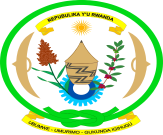 RWANDA WATER RESOURCES BOARD (RWB)WATER USE PERMIT APPLICATION FORMEmail: info@rwb.rw Note: Refer to the annexes attached hereto and provide specific information corresponding to the intended use of waterANNEXESNOTE: Fill only the annex corresponding to the intended water use / activityANNEX A (Only for Irrigation) Attachments:1. Small scale irrigation (1-10 ha): no specific attachment 2. Large scale irrigation (> 10 ha): - Environmental Impact Assessment certificate				          - Feasibility studyANNEX B (Only for Water Supply)Attachments:Feasibility studyANNEX C (Only Aquaculture)Attachments:Aquaculture in lakes: - Recommendation Letter from MINAGRI/RAB		           - Polygon area mapAquaculture in ponds: - Recommendation Letter from MINAGRI/RAB		             - Hydrological reportANNEX D (Only for Coffee Washing)Attachments:- Hydrological reportANNEX E (Only for Industries)Attachments:- Environmental Impact Assessment certificate- Hydrological reportANNEX F (Only for Hydropower)Attachments:- Environmental Impact Assessment certificate- Feasibility study (Hydrological assessment)ANNEX G (Only for Mining)Attachments:- Environmental Impact Assessment certificate- Hydrological reportANNEX H: Construction of a dam, and works in rivers, in lakes or at the shoresAttachments:- Environmental Impact Assessment certificate- Feasibility studyANNEX I (Only for Recreation activities)Attachments:- Environmental Impact Assessment certificate- Polygon area mapANNEX J (Only for Navigation)Attachments:- Routing mapCERTIFICATIONI, the undersigned, certify that to the best of my knowledge, the information provided in this application and the information submitted in support of this application is true and accurate. I agree to provide any further information which may be required and I am aware of the penalties against providing false information.Dated . . . . . . . . . . . . . . . . . . . . . . . . . . . . . . . . . . . . , at (Location) . . . . . . . . . . . . .  . . . . . . . . . . . . . . . 	Signature of Applicant  . . . . . . . . . . . . . . . . . . . . . . . Seal/StampFull names  . . . . . . . . . . . . . . . . . . . . . . . . . . . . . . . . . . Title or Relationship. . . . . . . . . . . . . . . . . . . . ..OFFICIAL SECTIONReception date  . . . . . . . . . . . . . . . . . . . . . day of. . . . . . . . . . . . . . . . . . . . . .  . . . . . . 20 . . . . . . . . Full names   . . . . . . . . . . . . . . . . . . . . . . . . . . . . . . . . . . Title/Position  . . . . . . . . . . . . . . . . . . . . . . Signature of RWB Official . . . . . . . . . . . . . . . . . . . . . . . . . . . . . . . . . . . . . . . . . . . . . . . . . . . . . . . REFER TO THE LAW N°49/2018 OF 13/08/2018 DETERMINING THE USE AND MANAGEMENT OF WATER RESOURCES IN RWANDA, ARTICLE 21IDENTIFICATION AND ADDRESS OF THE APPLICANTDETAILS 1. Full Name of the Applicant (Individual, Company, Cooperative, Organization, etc)2. Category of the Applicant (Individual, Company, Cooperative, Organization, Institution, Other (specify)3. Name of the Representative (for Company, Cooperative, Organization, Institution)4. Documents:- For Individual: copy of ID/Passport- For Company / Cooperative / Organization: copy of registration certificate5. Office Address (Province, District, Sector, Cell, Village)6. Telephone contact7. Email AddressSOURCE OF WATERDETAILSSelect the Source where water will be abstracted from. or Water body to which the concession will be subject (Aquaculture)Lake                                    DamSpring                         BoreholeStream/River                     Other (specify)	Name of the Source of WaterTributary to (main river/lake):Location of the water source (Province, District, Sector, Cell, Village)Coordinates of the water sourceReliability of water source    Water always available    Frequently Dry    Dry during certain season3. INTENDED ACTIVITY3. INTENDED ACTIVITY3. INTENDED ACTIVITY3. INTENDED ACTIVITY3. INTENDED ACTIVITY3. INTENDED ACTIVITYTick one or more boxes as appropriateIrrigation                                               Construction of a dam                           Aquaculture                                           MiningIndustry	              Water supplyCoffee Washing                                    Electricity generationNavigation                                            Recreation activities Construction of infrastructures on the banks, in rivers or lakesOther (specify)Irrigation                                               Construction of a dam                           Aquaculture                                           MiningIndustry	              Water supplyCoffee Washing                                    Electricity generationNavigation                                            Recreation activities Construction of infrastructures on the banks, in rivers or lakesOther (specify)Irrigation                                               Construction of a dam                           Aquaculture                                           MiningIndustry	              Water supplyCoffee Washing                                    Electricity generationNavigation                                            Recreation activities Construction of infrastructures on the banks, in rivers or lakesOther (specify)Irrigation                                               Construction of a dam                           Aquaculture                                           MiningIndustry	              Water supplyCoffee Washing                                    Electricity generationNavigation                                            Recreation activities Construction of infrastructures on the banks, in rivers or lakesOther (specify)Irrigation                                               Construction of a dam                           Aquaculture                                           MiningIndustry	              Water supplyCoffee Washing                                    Electricity generationNavigation                                            Recreation activities Construction of infrastructures on the banks, in rivers or lakesOther (specify)Water abstraction:Quantity of water to be abstracted for any intended activityActivityFlow ratem3/s or m3/dayMaximum averageyearly (m3/year)Maximum averageyearly (m3/year)Method of water abstraction (pumping system or deviation channel/diversion)Water abstraction:Quantity of water to be abstracted for any intended activity1.Water abstraction:Quantity of water to be abstracted for any intended activity2.Water abstraction:Quantity of water to be abstracted for any intended activity(continue if necessary)TotalWater concession:Area of the concession (size) for AquacultureTotal area (m2 or ha):Total area (m2 or ha):Total area (m2 or ha):Total area (m2 or ha):Total area (m2 or ha):Period for which the permit is required4. OWNERSHIP OF ADJOINING LAND4. OWNERSHIP OF ADJOINING LANDDo you own all of the land where the water will be abstracted and used?YesNoIf your answer is No, do you have a recorded easement or written consent of land owner or lease agreement allowing access to the land?Attach copies5. PAYMENT INFORMATIONDETAILSA  non-refundable  application  fee  of  thirty  five  thousand (35,000)  Rwandan  francs  payable  at  BNR, on account number 1000010924 or at BPR, on account number: 400374425010189 of FONERWA must accompany this applicationAttach proof of paymentType of CropsType of CropsType of CropsType of Production System (outdoor, GreenHouse,Hydroponics)Type of irrigationtechnology/method(Surface, sprinkler,drip)Type of irrigationtechnology/method(Surface, sprinkler,drip)Total irrigatedarea (ha)Total	Expected Waterdemand	 until the harvestingtime (m3)TypeGrowingseason(months)Growingseason(months)Type of Production System (outdoor, GreenHouse,Hydroponics)Type of irrigationtechnology/method(Surface, sprinkler,drip)Type of irrigationtechnology/method(Surface, sprinkler,drip)Total irrigatedarea (ha)Total	Expected Waterdemand	 until the harvestingtime (m3)TypeFromToType of Production System (outdoor, GreenHouse,Hydroponics)Type of irrigationtechnology/method(Surface, sprinkler,drip)Type of irrigationtechnology/method(Surface, sprinkler,drip)Total irrigatedarea (ha)Total	Expected Waterdemand	 until the harvestingtime (m3)1. 2.(continue if necessary)TOTALTOTALTOTALTOTALTOTALTOTALStorage facilities (if any): Reservoirs, Tanks, etc.Storage facilities (if any): Reservoirs, Tanks, etc.Storage facilities (if any): Reservoirs, Tanks, etc.Storage facilities (if any): Reservoirs, Tanks, etc.Storage facilities (if any): Reservoirs, Tanks, etc.Storage capacity (m3)Storage capacity (m3)Storage capacity (m3)DescriptionQuantityPopulation to be served (number of people/number of dwellings)Water demand per capita per day (m3/day)Water Demand per day (number of person*m3/day)How much water will be abstracted per day? (m3/day)Total storage capacity (m3)Aquaculture in lakesAquaculture in lakesAquaculture in lakesAquaculture in lakesAquaculture in lakesName of the lakeNumber of cagesCapacity of each cage (estimate number of fishes per cage)Concession area(m2 or ha)Coordinates of the concession areaAquaculture in pondsAquaculture in pondsAquaculture in pondsAquaculture in pondsAquaculture in pondsPond Surface(m2 or ha)Pond Capacity(m3)Frequency of refilling water in ponds(number / month)Amount of water to be used (m3/month)Amount of water to be used (m3/month)Quantity of abstracted water(m3/day)(m3/month)Quantity of abstracted waterWashing capacity (tons/year)INDUSTRIES (Type of industry)Quantity of abstracted waterQuantity of abstracted waterQuantity of abstracted waterINDUSTRIES (Type of industry)(m3/day)(m3/day)(m3/month)Food ProcessingHorticultural PackagingChemical ManufacturingMineral waterBrewing/Beverage manufacturingFruit and vegetable canning or picklingOthers (Specify)Quantity of abstracted water (m3/year)Distance between intake and Power House (m or km)Is there any water user along this distance?Capacity of Power Plant (Megawatt)Quantity of abstracted water(m3/day)(m3/month)Quantity of abstracted waterType of mineralsProduction capacity (tons/year)Purpose of construction Brief description of the construction project (Materials, construction methods, temporary facilities, impact on water flow, impact on water quality, etc.)Expected period of time required for constructionPlans or maps showing proposed alterations and/or constructions at the end of construction worksType of recreation Brief description of the project Coordinates of the recreation areaBrief description of the project Coordinates of the navigation route